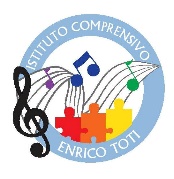 Istituto Comprensivo "Enrico Toti"Sede Legale: Via Monte Generoso, 15 - 20823 Lentate sul SevesoDirigenza ed Uffici amministrativi: Via Papa Giovanni XXIII, 32 Tel. 0362 56 04 71 
email: mbic8ev009@istruzione.it - PEC: mbic8ev009@pec.istruzione.it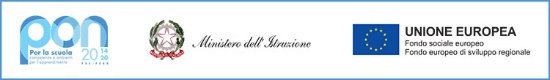 	OBBLIGHI FORMATIVI NELLE SCUOLEArt. 37, comma1 e 3 D. Lgs. 81/08Accordo Stato Regioni del 21-12-2011Accordo Stato Regioni del 07-07-2016D.M. 10 marzo 1998D.M. 388/2003Corso sulla sicurezza per tutti i lavoratori:Corso base di 12 ore (4 ore di formazione generale + 8 ore di formazione specifica)Aggiornamento di 6 ore entro 5 anni (scaglionati nei 5 anni o tutti alla fine)PrepostoCorso base di 8 ore (formazione aggiuntiva al corso sulla sicurezza)Aggiornamento di 6 ore ogni 5 anniFormazione dirigentiCorso base di 16 oreAggiornamento di 6 ore ogni 5 anniFormazione Addetti al Servizio di Prevenzione e ProtezioneCorso base composta da: 	Modulo A: corso di 28 ore Modulo B: corso di 48 ore	Aggiornamento di 20 ore ogni 5 anniFormazione del Rappresentante dei Lavoratori per la SicurezzaCorso base di 32 oreAggiornamento di 4 ore ogni anno per scuole fino 50 lavoratoriAggiornamento di 8 ore ogni anno per scuole con più di 50 lavoratoriFormazione addetti antincendioRischio basso:Corso base di 4 ore di teoriaAggiornamento di 2 ore ogni 5 anniRischio medio:Corso base di 8 ore (5 di teoria e 3 di prova pratica)Aggiornamento di 5 ore ogni 3/5 anniPer le scuole con + di 300 persone esame presso i Vigili del FuocoRischio elevatoCorso base di 16 ore (12 di teoria e 4 di prova pratica)Aggiornamento di 8 ore ogni 3/5 anniPer le scuole con + di 300 persone esame presso i Vigili del FuocoFormazione addetti primo soccorsoCorso base di 12 ore (8 di teoria e 4 di prova pratica)Aggiornamento di 4 ore ogni 3 anniCorso base di 16 ore (12 di teoria e 4 di prova pratica)Aggiornamento di 6 ore ogni 3 anniD. Lgs. 81/08 art. 20 – Obbligo dei lavoratori:h) partecipare ai programmi di formazione e di addestramento organizzati dal datore di lavoro;